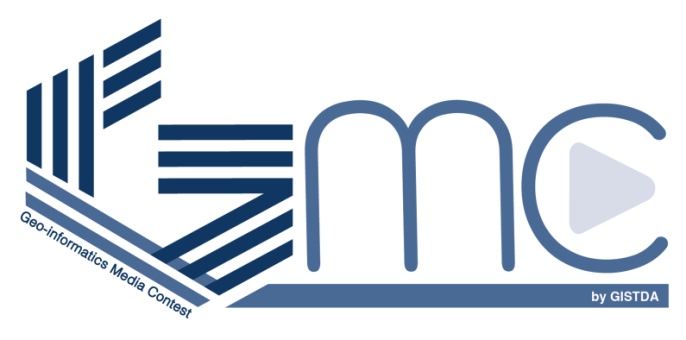 ใบส่งผลงานสื่อภูมิสารสนเทศ 1. ชื่อทีม                                                                                                                 	    .2. ชื่อผลงาน                                                                                                                      .3. โรงเรียน                                                                                                                        .ที่อยู่ : 	                                                                                                                  .โทรศัพท์ :                                       	       โทรสาร :	                                                      .E-mail :	                                                                                                                  .4. อาจารย์ที่ปรึกษา4.1 ชื่อ (นาย/นาง/นางสาว)                            นามสกุล                              อายุ               ปีโทรศัพท์มือถือ :	                                                 E-mail                                                        .5.หลักการและเหตุผล                                                                                                                                       .                                                                                                                                      .                                                                                                                                      .                                                                                                                                      .                                                                                                                                      .                                                                                                                                      .                                                                                                                                      .                                                                                                                                      .                                                                                                                                      .                                                                                                                                      .                                                                                                                                      .                                                                                                                                      .                                                                                                                                      .                                                                                                                                      ..													    ..													    .6.ประโยชน์ที่คาดว่าจะได้รับ                                                                                                                                       .                                                                                                                                      .                                                                                                                                      .                                                                                                                                      .                                                                                                                                      .                                                                                                                                      .                                                                                                                                      .                                                                                                                                      .                                                                                                                                      .                                                                                                                                      .ข้าพเจ้ายินดีปฏิบัติตามเงื่อนไข ดังนี้ยินยอมให้ สทอภ. และศูนย์ภูมิภาคฯ เผยแพร่ผลงานสู่สาธารณะยอมรับว่าการตัดสินของคณะกรรมการถือเป็นที่สิ้นสุดผู้ได้รางวัลต้องร่วมแสดงผลงานกับทาง สทอภ. อาทิ กิจกรรมสัปดาห์วิทยาศาสตร์ และกิจกรรมโครงการสร้างความตระหนักด้านเทคโนโลยีอวกาศและภูมิสารสนเทศ เป็นต้นลงชื่อ.............................................................................      (............................................................................) ผู้อำนวยการโรงเรียน/ผู้บังคับบัญชาวันที่.............เดือน.........................พ.ศ..........................หมายเหตุ สามารถดาวน์โหลดเอกสารใบส่งผลงานฯในรูปแบบดิจิตอลไฟล์ได้ที่  https://www.facebook.com/GMC.GISTDAกำหนดปิดรับผลงานฯ วันที่ 30 มิถุนายน 2560 (นับจากวันที่ประทับตรา+ไปรษณีย์)ส่งผลงานได้ที่ สทอภ. หรือศูนย์ภูมิภาคฯ ตามภูมิภาคที่ตั้งของโรงเรียน (ตามศูนย์ที่ได้ส่งใบสมัคร)